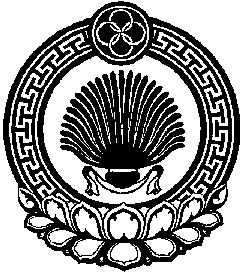 РЕШЕНИЕ СОБРАНИЯ ДЕПУТАТОВСАДОВСКОГО  СЕЛЬСКОГО  МУНИЦИПАЛЬНОГО  ОБРАЗОВАНИЯ   28 июня 2019г.                №    42/89                                                    с. Садовое«О внесении изменений и дополнений в решение Собрания депутатов Садовского сельского муниципального образования«О бюджете Садовского сельского муниципального образования Республики Калмыкия  на 2019 год от 27 декабря 2018г.  №  37/78 »В соответствии с Бюджетным Кодексом РФ, Федеральным Законом РФ №131 «Об общих принципах организации местного самоуправления в РФ», руководствуясь ст. 56 Устава Садовского сельского муниципального образования РК, ст. 17  Положения о бюджетном процессе в Садовском СМО РК, Собрание депутатов Садовского СМО РК р е ш и л о:Внести в решение Собрания депутатов Садовского сельского  муниципального образования «О бюджете  Садовского сельского муниципального образования Республики Калмыкия на 2019 год» от 27.12.2018г. № 37/78, от 28.02.2019г. № 38/82, от 06.03.2019г. № 39/83 следующие дополнения и изменения:Статью 1 изложить в следующей редакции:  Утвердить  бюджет Садовского сельского   муниципального образования Республики Калмыкия на 2019 год:1) общий объем доходов бюджета Садовского СМО РК  в сумме 37153,7  тыс. рублей.2) общий объем расходов бюджета Садовского СМО РК в сумме 37822,2 тыс.рублей3) дефицит бюджета Садовского СМО РК  в сумме 668,5 тыс.рублей.2.В статье 7 приложение № 4 изложить в следующей редакции:Приложение № 4к решению  Собрания депутатов Садовского сельскогомуниципального образования РК                      "О бюджете Садовского СМО РК на 2019 год "                                                                                                            №   37/78           от   27  декабря 2018гОбъем поступлений доходовв бюджет Садовского СМО РК  на 2019 год                                                                                                                              ( тыс.руб.)3. В статье 8 приложение № 5 изложить в следующей редакции:Распределение ассигнований из бюджета Садовского сельского муниципального образования Республики Калмыкия на 2019 год по разделам, подразделам, целевым статьям и видам расходов функциональной классификации расходов бюджетов Российской Федерации4. В статье 9 приложение № 6 изложить в следующей редакции:Приложение № 6к решению  Собрания депутатов Садовского сельскогомуниципального образования РК                      "О бюджете Садовского СМО РК на 2019 год "                                                                                                            №   37/78           от   27  декабря 2018гВедомственная структура расходов бюджета Садовского сельского муниципального образования Республики Калмыкия на 2019 год                                                                               5. В статье 15 приложение № 10 изложить в следующей редакции:6. Настоящее решение вступает в силу с момента его подписания и подлежит официальному опубликованию (обнародованию) .Председатель Собрания депутатовСадовского сельскогомуниципального образованияРеспублики Калмыкия	         З.И.РоманенкоГлава Садовского сельскогомуниципального образованияРеспублики Калмыкия (ахлачи)                                         Ю.С.ПанченкоКод бюджетной классификации РФНаименование доходов2019г.Код бюджетной классификации РФНаименование доходов2019г.Код бюджетной классификации РФНаименование доходов2019г.000 1 00 00000 00 0000 000НАЛОГОВЫЕ И НЕНАЛОГОВЫЕ ДОХОДЫ6828,7000 1 01 00000 00 0000 000НАЛОГИ НА ПРИБЫЛЬ, ДОХОДЫ2264,1182 1 01 02000 01 0000 110Налог на доходы физических лиц               2264,1182 1 01 02010 01 0000 110Налог на доходы физических лиц с доходов, источником которых является налоговый агент, за исключением доходов, в отношении которых исчисление и уплата налога осуществляются в соответствии со статьями 227, 227.1 и 228 Налогового кодекса Российской Федерации2246,1182 1 01 02020 01 0000 110Налог на доходы физических лиц с доходов, полученных от осуществления деятельности физическими лицами, зарегистрированными в качестве индивидуальных предпринимателей, нотариусов, занимающихся частной практикой, адвокатов, учредивших адвокатские кабинеты и других лиц, занимающихся частной практикой в соответствии со статьей 227 Налогового кодекса Российской Федерации10,0182 1 01 02030 01 0000 110Налог на доходы физических лиц с доходов,  полученных физическими лицами в соответствии со статьей 228 Налогового Кодекса Российской Федерации8,0000 1 05 00000 00 0000 000НАЛОГИ НА СОВОКУПНЫЙ ДОХОД                     328,0 182 1 05 03000 01 0000 110Единый сельскохозяйственный налог               328,0182 1 05 03010 01 0000 110Единый сельскохозяйственный налог               328,0000 1 06  00000 00  0000  110НАЛОГИ НА  ИМУЩЕСТВО              4056,6182 1 06  01000 00  0000  110Налог на имущество физических лиц526,0182 106 01030 10 0000 110Налог на имущество физических лиц, взимаемый по ставкам, применяемым к объектам налогообложения, расположенным в границах поселений526,0182 106 06000 00 0000 110ЗЕМЕЛЬНЫЙ НАЛОГ3530,6182 106 06033 10 0000 110Земельный налог, взимаемый по ставкам, установленным в соответствии с подпунктом 2 пункта 1 статьи 394 Налогового кодекса Российской Федерации и применяемым к объектам налогообложения, расположенным в границах поселений2029,0182 106 06043 10 0000 110Земельный налог, взимаемый по ставкам, установленным в соответствии с подпунктом 1 пункта 1 статьи 394 Налогового кодекса Российской Федерации и применяемым к объектам налогообложения, расположенным в границах поселений1501,6000 1 130000 00 0000 000ДОХОДЫ ОТ ОКАЗАНИЯ ПЛАТНЫХ УСЛУГ И КОМПЕНСАЦИИ ЗАТРАТ ГОСУДАРСТВА 180,0000 1 13 01000 00 0000 130Доходы от оказания платных услуг (работ) 180,0875 1 13 01995 10 0000 130Прочие доходы от оказания платных услуг (работ) получателями средств бюджетов поселений180,0000 2 00 00000 00 0000 000  БЕЗВОЗМЕЗДНЫЕ ПОСТУПЛЕНИЯ30325,0000 2 02 00000 00 0000 000  Безвозмездные  поступления  от   других бюджетов бюджетной  системы  Российской Федерации1611,3000 2 02 10000 00 0000 150Дотации бюджетам бюджетной  системы  Российской Федерации1611,3875 2 02 15001 10 0000 150Дотации бюджетам поселений на выравнивание бюджетной обеспеченности                        1461,3875 2 02 15002 10 0000 150Дотации бюджетам поселений на поддержку мер по обеспечению сбалансированности бюджетов150,0000 202 20000 00 0000 150Субсидии бюджетам субъектов Российской Федерации и муниципальных образований (межбюджетные субсидии)24193,7875 202 25497 10 0000 150Субсидии бюджетам сельских поселений на реализацию мероприятий по обеспечению жильем молодых семей.940,0875 202 20077 10 0000 150Субсидии бюджетам сельских поселений на со финансирование капитальных вложений в объекты муниципальной собственности14104,8875 202 25567 10 0000 150Субсидии бюджетам сельских поселений на реализацию мероприятий по устойчивому развитию сельских территорий9148,9000 202 40000 00 0000 150Иные межбюджетные трансферты                    4520,0875 202 40014 10 0000 150Межбюджетные трансферты, передаваемые бюджетам поселений из бюджетов муниципальных районов на осуществление части полномочий по решению вопросов местного значения в соответствии с заключенными соглашениями4520,0ВСЕГО ДОХОДОВ    37153,7                                                                Приложение № 5к решению  Собрания депутатов Садовского сельскогомуниципального образования РК"О бюджете Садовского СМО РК на 2019 год "                                                                                                            №   37/78           от   27  декабря 2018г( тыс.руб.)( тыс.руб.)( тыс.руб.)( тыс.руб.)( тыс.руб.)( тыс.руб.)НаименованиеРазделПод        разделЦелевая статьяВид расходаСумма123456Общегосударственные вопросы01002202,9Функционирование высшего должностного лица субъекта Российской Федерации и муниципального образования0102568,4Глава администрации СМО01027810100120568,4Расходы на выплаты персоналу государственных  (муниципальных ) органов01027810100120120568,4Функционирование Правительства РФ, высших исполнительских органов государственной власти субъектов РФ, местных администраций01041634,5Центральный аппарат администрации СМО010478100001201634,5Расходы на выплаты персоналу государственных  (муниципальных )  органов010478102001201201083,9Иные закупки товаров, работ и услуг для обеспечения государственных ( муниципальных) нужд01047810200120240451,6Уплата налогов , сборов и иных платежей0104781020012085099,0Национальная безопасность и правоохранительная деятельность030015,0Защита населения на территории от  чрезвычайных ситуаций природного  и техногенного характера, гражданская оборона030915,0Предупреждение и ликвидация последствий  чрезвычайных ситуаций и стихийных бедствий природного  и техногенного характера.0309789019055015,0Иные закупки товаров, работ и услуг для обеспечения государственных (  муниципальных) нужд0309789019055024015,0Национальная экономика0400668,7Общеэкономические вопросы040160,0Реализация прочих непрограммных  мероприятий по организации общественных работ несовершеннолетних граждан0401 789099063025,0 Иные закупки товаров, работ и услуг для обеспечения государственных ( муниципальных) нужд0401 789099063024025,0Реализация прочих непрограммных  мероприятий по организации общественных работ безработных граждан, испытывающих трудности в поиске работы0401 789099064035,0Иные закупки товаров, работ и услуг для обеспечения государственных (  муниципальных) нужд0401 789099064024035,0Водное хозяйство0406150,0Проектно-сметная документация на гидротехническое сооружение «Бурбин» Сарпинского  района Республики Калмыкия (Садовское СМО)04067840429520150,0Иные закупки товаров, работ и услуг для обеспечения государственных (  муниципальных) нужд04067840429520240150,0Другие вопросы в области национальной экономики0412458,7Мероприятия в области строительства, архитектуры и градостроительства04127840300000100,0Мероприятия в области территориального планирования04127840329510100,0Иные закупки товаров, работ и услуг для обеспечения государственных (  муниципальных) нужд04127840329510240100,0Реализация иных направления расходов на осуществление передаваемых полномочий из бюджета СМО в бюджет РМО по организации, формированию, исполнению и контролю за исполнением бюджета СМО041278909М6010358,7Иные межбюджетные трансферты041278909М6010540358,7Жилищно-коммунальное хозяйство050029706,1Жилищное хозяйство050121,6Обеспечение мероприятий по капитальному ремонту многоквартирных домов0501785011552021,6Иные закупки товаров, работ и услуг для обеспечения государственных (  муниципальных) нужд0501785011552024021,6Коммунальное хозяйство050227773,7Комплексное развитие систем коммунальной инфраструктуры на территории СМО 05027850215810310,7Иные закупки товаров, работ и услуг для обеспечения государственных ( муниципальных) нужд05027850215810240310,7Муниципальная программа «Устойчивое развитие сельских территорий на 2018-2020 годы» Садовского СМО РК0502481000000027463,0Основное мероприятие "Реконструкция водопровода в с. Садовое Сарпинского района Республики Калмыкия"050248101000009448,9Реализация мероприятий по устойчивому развитию сельских территорий ("Реконструкция водопровода в с. Садовое Сарпинского района Республики Калмыкия")050248101L567В9448,9Бюджетные инвестиции050248101L567В4109448,9Основное мероприятие "Водоснабжение с. Садовое Сарпинского района Республики Калмыкия (бурение скважин и реконструкция магистрального водовода)"0502481020000018014,1"Водоснабжение с. Садовое Сарпинского района Республики Калмыкия (бурение скважин и реконструкция магистрального водовода)"0502481027492014104,8Бюджетные инвестиции0502481027492041014104,8"Водоснабжение с. Садовое Сарпинского района Республики Калмыкия (бурение скважин и реконструкция магистрального водовода)"050248102S49203909,3Бюджетные инвестиции050248102S49204103909,3Благоустройство05031910,8Благоустройство территории СМО050378601158201250,8Иные закупки товаров, работ и услуг для обеспечения государственных (  муниципальных) нужд050378601158202401250,8Уличное освещение05037860215830605,4Иные закупки товаров, работ и услуг для обеспечения государственных (  муниципальных) нужд05037860215830240605,4Реализация иных не программных расходов0503786041585054,6Реализация иных не программных расходов по организации и содержанию мест захоронения0503786041585024054,6Культура, кинематография 08003996,2Культура08013996,2Расходы на обеспечение деятельности дворцов и домов культуры, другие учреждения культуры080178301052003996,2Субсидии бюджетным учреждениям 080178301052006103996,2СОЦИАЛЬНАЯ ПОЛИТИКА10001233,0Социальное обеспечение населения10031233,0Муниципальная программа «Молодая семья доступное жилье» на период 2016-2020 годы100349000000001133,0Подпрограмма «Обеспечение жильем молодых семей» 100349700000001133,0Реализация мероприятий по обеспечению жильем молодых семей100349702L49701133,0Социальные выплаты гражданам, кроме публичных социальных выплат100349702L49703201133,0Мероприятия в области социальной политики10037890990520100,0Социальные выплаты гражданам, кроме публичных социальных выплат10037890990520320100,0Обслуживание  государственного  и муниципального долга13000,3Обслуживание  государственного внутреннего и муниципального долга13010,3Обслуживание  муниципального долга130178904215100,3Обслуживание муниципального долга130178904215107300,3Итого расходов37822,2( тыс.руб.)( тыс.руб.)( тыс.руб.)( тыс.руб.)( тыс.руб.)( тыс.руб.)( тыс.руб.)НаименованиеНаименованиеГлаваРазделПод        разделЦелевая статьяВид расходаСумма1123456Общегосударственные вопросыОбщегосударственные вопросы87501002202,9Функционирование высшего должностного лица субъекта Российской Федерации и муниципального образованияФункционирование высшего должностного лица субъекта Российской Федерации и муниципального образования8750102568,4Глава администрации СМОГлава администрации СМО87501027810100120568,4Расходы на выплаты персоналу государственных  (муниципальных ) органовРасходы на выплаты персоналу государственных  (муниципальных ) органов87501027810100120120568,4Функционирование Правительства РФ, высших исполнительских органов государственной власти субъектов РФ, местных администрацийФункционирование Правительства РФ, высших исполнительских органов государственной власти субъектов РФ, местных администраций87501041634,5Центральный аппарат администрации СМОЦентральный аппарат администрации СМО875010478100001201634,5Расходы на выплаты персоналу государственных  (муниципальных )  органовРасходы на выплаты персоналу государственных  (муниципальных )  органов875010478102001201201083,9Иные закупки товаров, работ и услуг для обеспечения государственных ( муниципальных) нуждИные закупки товаров, работ и услуг для обеспечения государственных ( муниципальных) нужд87501047810200120240451,6Уплата налогов , сборов и иных платежейУплата налогов , сборов и иных платежей8750104781020012085099,0Национальная безопасность и правоохранительная деятельностьНациональная безопасность и правоохранительная деятельность875030015,0Защита населения на территории от  чрезвычайных ситуаций природного  и техногенного характера, гражданская оборонаЗащита населения на территории от  чрезвычайных ситуаций природного  и техногенного характера, гражданская оборона875030915,0Предупреждение и ликвидация последствий  чрезвычайных ситуаций и стихийных бедствий природного  и техногенного характера.Предупреждение и ликвидация последствий  чрезвычайных ситуаций и стихийных бедствий природного  и техногенного характера.8750309789019055015,0Иные закупки товаров, работ и услуг для обеспечения государственных (  муниципальных) нуждИные закупки товаров, работ и услуг для обеспечения государственных (  муниципальных) нужд8750309789019055024015,0Национальная экономикаНациональная экономика8750400668,7Общеэкономические вопросыОбщеэкономические вопросы875040160,0Реализация прочих непрограммных  мероприятий по организации общественных работ несовершеннолетних гражданРеализация прочих непрограммных  мероприятий по организации общественных работ несовершеннолетних граждан8750401 789099063025,0 Иные закупки товаров, работ и услуг для обеспечения государственных ( муниципальных) нужд Иные закупки товаров, работ и услуг для обеспечения государственных ( муниципальных) нужд8750401 789099063024025,0Реализация прочих непрограммных  мероприятий по организации общественных работ безработных граждан, испытывающих трудности в поиске работыРеализация прочих непрограммных  мероприятий по организации общественных работ безработных граждан, испытывающих трудности в поиске работы8750401 789099064035,0Иные закупки товаров, работ и услуг для обеспечения государственных (  муниципальных) нуждИные закупки товаров, работ и услуг для обеспечения государственных (  муниципальных) нужд8750401 789099064024035,0Водное хозяйствоВодное хозяйство8750406150,0Проектно-сметная документация на гидротехническое сооружение «Бурбин» Сарпинского  района Республики Калмыкия (Садовское СМО)Проектно-сметная документация на гидротехническое сооружение «Бурбин» Сарпинского  района Республики Калмыкия (Садовское СМО)87504067840429520150,0Иные закупки товаров, работ и услуг для обеспечения государственных (  муниципальных) нуждИные закупки товаров, работ и услуг для обеспечения государственных (  муниципальных) нужд87504067840429520240150,0Другие вопросы в области национальной экономикиДругие вопросы в области национальной экономики8750412458,7Мероприятия в области строительства, архитектуры и градостроительстваМероприятия в области строительства, архитектуры и градостроительства87504127840300000100,0Мероприятия в области территориального планированияМероприятия в области территориального планирования87504127840329510100,0Иные закупки товаров, работ и услуг для обеспечения государственных (  муниципальных) нуждИные закупки товаров, работ и услуг для обеспечения государственных (  муниципальных) нужд87504127840329510240100,0Реализация иных направления расходов на осуществление передаваемых полномочий из бюджета СМО в бюджет РМО по организации, формированию, исполнению и контролю за исполнением бюджета СМОРеализация иных направления расходов на осуществление передаваемых полномочий из бюджета СМО в бюджет РМО по организации, формированию, исполнению и контролю за исполнением бюджета СМО875041278909М6010358,7Иные межбюджетные трансфертыИные межбюджетные трансферты875041278909М6010540358,7Жилищно-коммунальное хозяйствоЖилищно-коммунальное хозяйство875050029706,1Жилищное хозяйствоЖилищное хозяйство875050121,6Обеспечение мероприятий по капитальному ремонту многоквартирных домовОбеспечение мероприятий по капитальному ремонту многоквартирных домов8750501785011552021,6Иные закупки товаров, работ и услуг для обеспечения государственных (  муниципальных) нуждИные закупки товаров, работ и услуг для обеспечения государственных (  муниципальных) нужд8750501785011552024021,6Коммунальное хозяйствоКоммунальное хозяйство875050227773,7Комплексное развитие систем коммунальной инфраструктуры на территории СМО Комплексное развитие систем коммунальной инфраструктуры на территории СМО 87505027850215810310,7Иные закупки товаров, работ и услуг для обеспечения государственных ( муниципальных) нуждИные закупки товаров, работ и услуг для обеспечения государственных ( муниципальных) нужд87505027850215810240310,7Муниципальная программа «Устойчивое развитие сельских территорий на 2018-2020 годы» Садовского СМО РКМуниципальная программа «Устойчивое развитие сельских территорий на 2018-2020 годы» Садовского СМО РК8750502481000000027463,0Основное мероприятие "Реконструкция водопровода в с. Садовое Сарпинского района Республики Калмыкия"Основное мероприятие "Реконструкция водопровода в с. Садовое Сарпинского района Республики Калмыкия"875050248101000009448,9Реализация мероприятий по устойчивому развитию сельских территорий ("Реконструкция водопровода в с. Садовое Сарпинского района Республики Калмыкия")Реализация мероприятий по устойчивому развитию сельских территорий ("Реконструкция водопровода в с. Садовое Сарпинского района Республики Калмыкия")875050248101L567В9448,9Бюджетные инвестицииБюджетные инвестиции875050248101L567В4109448,9Основное мероприятие "Водоснабжение с. Садовое Сарпинского района Республики Калмыкия (бурение скважин и реконструкция магистрального водовода)"Основное мероприятие "Водоснабжение с. Садовое Сарпинского района Республики Калмыкия (бурение скважин и реконструкция магистрального водовода)"8750502481020000018014,1"Водоснабжение с. Садовое Сарпинского района Республики Калмыкия (бурение скважин и реконструкция магистрального водовода)""Водоснабжение с. Садовое Сарпинского района Республики Калмыкия (бурение скважин и реконструкция магистрального водовода)"8750502481027492014104,8Бюджетные инвестицииБюджетные инвестиции8750502481027492041014104,8"Водоснабжение с. Садовое Сарпинского района Республики Калмыкия (бурение скважин и реконструкция магистрального водовода)""Водоснабжение с. Садовое Сарпинского района Республики Калмыкия (бурение скважин и реконструкция магистрального водовода)"875050248102S49203909,3Бюджетные инвестицииБюджетные инвестиции875050248102S49204103909,3БлагоустройствоБлагоустройство87505031910,8Благоустройство территории СМОБлагоустройство территории СМО875050378601158201250,8Иные закупки товаров, работ и услуг для обеспечения государственных (  муниципальных) нуждИные закупки товаров, работ и услуг для обеспечения государственных (  муниципальных) нужд875050378601158202401250,8Уличное освещениеУличное освещение87505037860215830605,4Иные закупки товаров, работ и услуг для обеспечения государственных (  муниципальных) нуждИные закупки товаров, работ и услуг для обеспечения государственных (  муниципальных) нужд87505037860215830240605,4Реализация иных не программных расходовРеализация иных не программных расходов8750503786041585054,6Реализация иных не программных расходов по организации и содержанию мест захороненияРеализация иных не программных расходов по организации и содержанию мест захоронения8750503786041585024054,6Культура, кинематография Культура, кинематография 87508003996,2КультураКультура87508013996,2Расходы на обеспечение деятельности дворцов и домов культуры, другие учреждения культурыРасходы на обеспечение деятельности дворцов и домов культуры, другие учреждения культуры875080178301052003996,2Субсидии бюджетным учреждениям Субсидии бюджетным учреждениям 875080178301052006103996,2СОЦИАЛЬНАЯ ПОЛИТИКАСОЦИАЛЬНАЯ ПОЛИТИКА87510001233,0Социальное обеспечение населенияСоциальное обеспечение населения87510031233,0Муниципальная программа «Молодая семья доступное жилье» на период 2016-2020 годыМуниципальная программа «Молодая семья доступное жилье» на период 2016-2020 годы875100349000000001133,0Подпрограмма «Обеспечение жильем молодых семей» Подпрограмма «Обеспечение жильем молодых семей» 875100349700000001133,0Реализация мероприятий по обеспечению жильем молодых семейРеализация мероприятий по обеспечению жильем молодых семей875100349702L49701133,0Социальные выплаты гражданам, кроме публичных социальных выплатСоциальные выплаты гражданам, кроме публичных социальных выплат875100349702L49703201133,0Мероприятия в области социальной политикиМероприятия в области социальной политики87510037890990520100,0Социальные выплаты гражданам, кроме публичных социальных выплатСоциальные выплаты гражданам, кроме публичных социальных выплат87510037890990520320100,0Обслуживание  государственного и муниципального долгаОбслуживание  государственного и муниципального долга87513000,3Обслуживание  государственного внутреннего и муниципального долгаОбслуживание  государственного внутреннего и муниципального долга87513010,3Обслуживание  муниципального долгаОбслуживание  муниципального долга875130178904215100,3Обслуживание муниципального долгаОбслуживание муниципального долга875130178904215107300,3Итого расходовИтого расходов37822,2Приложение № 10к решению Собрания депутатов                                      Cадовского сельского муниципального образования                                                                             « О бюджете Садовского сельского муниципального образования Республики Калмыкия на  2019 год»№ 37/78  от   27  декабря 2018г.Источники финансирования дефицита бюджета Садовского СМО РКна 2019 годПриложение № 10к решению Собрания депутатов                                      Cадовского сельского муниципального образования                                                                             « О бюджете Садовского сельского муниципального образования Республики Калмыкия на  2019 год»№ 37/78  от   27  декабря 2018г.Источники финансирования дефицита бюджета Садовского СМО РКна 2019 год